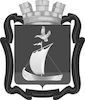 СОВЕТ ДЕПУТАТОВГОРОДСКОГО ПОСЕЛЕНИЯ КАНДАЛАКША КАНДАЛАКШСКОГО РАЙОНАПЯТОГО СОЗЫВА Р Е Ш Е Н И Е от  «29» октября 2021 года                                                                                                           № 178Об избрании главы муниципального образования городское поселение Кандалакша Кандалакшского района В соответствии с Федеральным законом от 06 октября 2003 года № 131-ФЗ «Об общих принципах организации местного самоуправления в Российской Федерации», Уставом муниципального образования городское поселение Кандалакша Кандалакшского района, Регламентом Совета депутатов городского поселения Кандалакша Кандалакшского района, заслушав протокол счетной комиссии Совета депутатов по результатам тайного голосования,Совет депутатовгородского поселения КандалакшаКандалакшского районарешил:1. Считать избранным Главой муниципального образования городское поселение Кандалакша Кандалакшского района Ковальчук Елену Владимировну, депутата Совета депутатов городского поселения Кандалакша Кандалакшского района по избирательному округу № 3.2. Опубликовать настоящее решение в периодическом печатном издании «Информационный бюллетень администрации муниципального образования Кандалакшский район» и разместить на сайте муниципального образования городское поселение Кандалакша Кандалакшского района.3. Настоящее решение вступает в силу с момента его принятия.Глава муниципального образования						         Е.В. Ковальчук